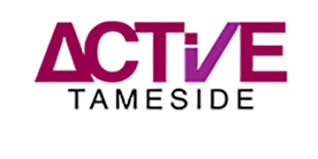 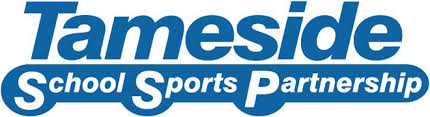 Active Tameside and Tameside School Sports.PresentsVirtual Dance CompetitionURBAN EXTREMEDate:   Wednesday 8th December 2021Venue: N/ATime:	N/A Other Info: Team entry is free (please fill in form below) to SSP Schools and £10 to those outside the borough.All entries MUST send a completed entry form (page 4 of this document) to Lianne Owen at lianne.owen@activetameside.com by 9pm on Wednesday 24th November. RULES AND REGULATIONSAGE GROUPS    Primary SchoolKS1 – a minimum of 75% of the team must be in KS1KS2 – a minimum of 75% of the team must be in KS2Teams will Dance in their bubbles that the School has set for them.SQUAD / TEAM30 maximum / 3 minimumThe aim of the competition is to develop grassroots participation therefore mixed teams are welcome. COMPETITION STYLEPerform an urban dance style routine (street, hip hop, funk etc.)TIMESquads’ routines must be a maximum of 2 minutes 30 seconds and a minimum of 1 minute in length.Timing will begin on the first note of music or vocal command and stop with the last note of music. Anything over the time- points will be deducted but under time no points deducted.TECHNICAL ELEMENTS ALLOWEDCartwheels / Round-offsJumpsFreestyle Tricks (freezes and breakdance elements)Forward and backwards rollsPROHIBITEDThe following are prohibited if the coach/teacher does not hold the relevant qualifications – any of the following deemed unsafe by the judges will have points deductedFlipsStuntsFront/Backward walkoversVIDEOSAll team entry video performances must be emailed over to Lianne Owen at lianne.owen@activetameside.com no later than 9pm on Wednesday 1st December.Please identify your school name and Key Stage and if you have a team name. KITParticipants must wear PE kit or appropriate costumes.  No jewellery is permitted.EQUIPMENTProps may be used throughout the routine.AWARDS1st, 2nd and 3rd place in both KS1 & KS2 categories will receive a school trophy.  JUDGESJudges will be comprised of industry professionals and Dance Coaches. The judge’s decisions are final.  Thanks in advance for your continued support.TAMESIDE SCHOOLS URBAN DANCE COMPSCORE SHEETSquad name:		          			Judge number:		1. Choreography				1   2   3   4   5   6   7   8   9   10Musical interpretation, visual effects, originality2. Transitions & Formations		1   2   3   4   5   6   7   8   9   10Flow of routine, change of patterns3. Timing & Synchronisation		1   2   3   4   5   6   7   8   9   10Timing & unity4. Execution					1   2   3   4   5   6   7   8   9   10Confidence, facial expression, attitude, energy,entry and exit5. Entertainment Value			1   2   3   4   5   6   7   8   9   10Overall appearance, enthusiasm6. Technical Elements			1   2   3   4   5   6   7   8   9   10execution of movements7. WOW factor				1   2   3   4   5   6   7   8   9   10Tricks, unique theme, etcCOMMENTS:Judges please leave any comments to help teams improveURBAN EXTREMESquad name:  School: Key Stage: Coach/Teacher:  Relevant qualifications:Due to GDPR regulations, initials will suffice for names of pupils.Photography Consent Form								Name of person being photographed: 								Name of parent/guardian (if person being photographed is under 18):				If you agree please tick the appropriate boxes and sign and date the form below. I agree to photographs/video being taken for promotional purposes.I agree to photographs/video being taken to be used in local media.I agree to photographs/video being taken to be used on social media and websites.This form will be held by Active Tameside’s communications department at Active Ken Ward, Hattersley Road East, Hattersley, SK14 3NL.Name:	     						Signature: 						Date:	     						RationaleTo continue the development of grass roots participation in Urban Dance, open up performance opportunities and highlight exit routes in line with performance pathways for National competitionsPupil nameKey StageM/FPhoto consentActive Tameside would like to take your photograph for promotional purposes. These images may appear as part of our publicity campaign in and around the borough on social media, website, local media or as part of promotional material for the organisation.To comply with the Data Protection Act 1998, and GDPR, we need your permission before we take any photographs or recordings of you. Anyone under the age of 18 must be given consent by a parent/guardian.Active Tameside recognises the need to ensure the welfare and safety of children.  Active Tameside will take all steps to ensure these images are used solely for the purpose they are intended.  If you become aware that these images are being used inappropriately you should inform the manager immediately.